Памятка для обучающихся  об информационной безопасности детей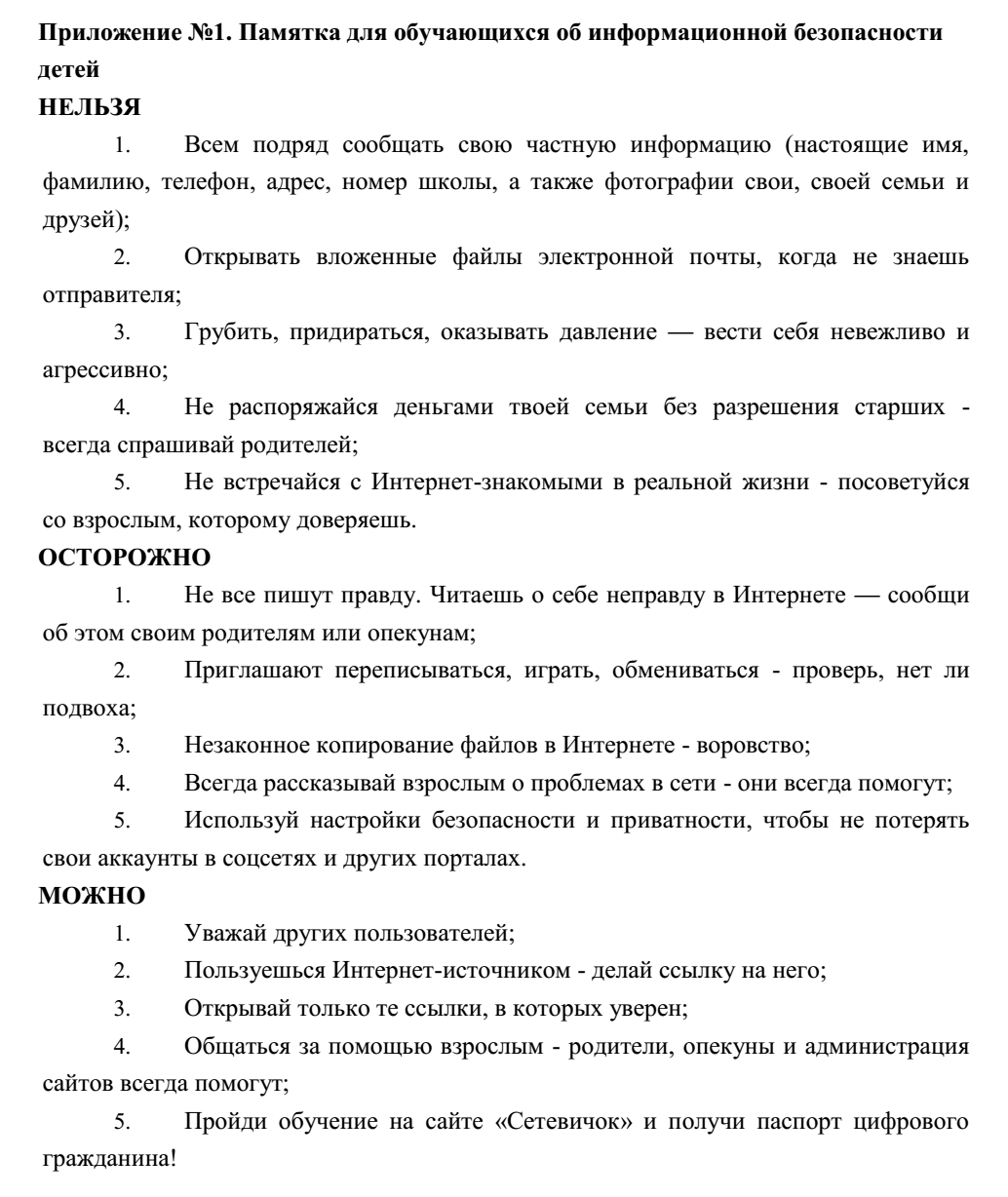 